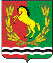 											       АДМИНИСТРАЦИЯ МУНИЦИПАЛЬНОГО ОБРАЗОВАНИЯ КИСЛИНСКИЙ СЕЛЬСОВЕТ  АСЕКЕЕВСКОГО  РАЙОНА  ОРЕНБУРГСКОЙ  ОБЛАСТИ ПОСТАНОВЛЕНИЕ2023                      село Кисла                                                        №  –пО выявлении правообладателяранее учтенного земельного участкас кадастровым номером 56:05:0803001:3 В соответствии со статьей 69.1 Федерального закона от 13 июля 2015 года №218-ФЗ "О государственной регистрации недвижимости" администрация муниципального образования Кислинский сельсовет  ПОСТАНОВЛЯЕТ:1. В отношении земельного участка  с кадастровым номером56:05:0803001:3 по адресу: Оренбургская область Асекеевский район поселок Хлебодаровка улица Набережная д.3  в качестве его правообладателя, владеющего данным земельным участком на праве собственности  выявлена Савельева Елена Николаевна - 04.07.1951 года рождения, уроженка     села  Алексеевка  Асекеевского района   Оренбургской области, паспорт 3604   № 571962 выдан 22.10.2003 года Промышленным РУВД г. Самара Самарской  области. Зарегистрирована по адресу: Самарская область, город Самара, Проспект Кирова дом 226, квартира 47 СНИЛС – 104-322-529-00. Глава муниципального образования                                                           В.Л. АбрамовИНФОРМАЦИОННОЕ СООБЩЕНИЕ В соответствии со статьей 69.1 Федерального закона от 13.07.2015г. №218-ФЗ "О государственной регистрации недвижимости" <Савельева Елена Николаевна либо иное заинтересованное лицо вправе представить в письменной форме или в форме электронного документа (электронного образа документа) возражения относительно сведений о правообладателе ранее учтенного объекта недвижимости, указанных в ПРОЕКТЕ Постановления, с приложением обосновывающих такие возражения документов (электронных образов таких документов) (при их наличии), свидетельствующих о том, что такое лицо не является правообладателем указанного объекта недвижимости, в течение тридцати дней со дня получения указанным лицом проекта решения.При отсутствии возражения относительно сведений о правообладателе ранее учтенного объекта недвижимости, указанных в ПРОЕКТЕ Постановления, по истечении сорока пяти дней со дня получения Савельевой Еленой Николаевной указанного Проекта, администрацией муниципального образования Кислинский сельсовет будет принято решение о выявлении как,  Савельевой Еленой Николаевной правообладателя ранее учтенного объекта недвижимости с кадастровым номером 56:05:0803001:3 